Publicado en Barcelona el 17/02/2021 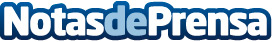 Conversia lanza "Servicio Compliance", la solución definitiva para el cumplimiento normativoEl nuevo programa integral aúna la gestión de múltiples normativas en un único interlocutorDatos de contacto:Conversia902 877 192Nota de prensa publicada en: https://www.notasdeprensa.es/conversia-lanza-servicio-compliance-la Categorias: Derecho Franquicias Emprendedores Recursos humanos http://www.notasdeprensa.es